Publicado en Barcelona el 13/10/2023 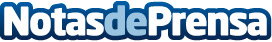 Marbres Barcelona renueva su página web para hacerla más accesible, diáfana e interactiva, gracias a los Next Generation La empresa ha dado un paso significativo para mejorar la experiencia de navegación de los usuarios, renovando su página web con una nueva apariencia pero manteniendo su esencia y presentando todos los servicios y productos de un modo más accesible, gracias al Kit DigitalDatos de contacto:Carlosonlinevalles937685249Nota de prensa publicada en: https://www.notasdeprensa.es/marbres-barcelona-renueva-su-pagina-web-para Categorias: Cataluña E-Commerce Servicios Técnicos Hogar Otros Servicios Construcción y Materiales Digital http://www.notasdeprensa.es